Hulu Live Reaches 1M-Subscriber Milestone Hulu Live has surpassed the 1 million subscriber mark 15 months after it was released. This adds to the total over-the-top service subscriber count, which is predicted to get close to 8 million by the end of the third quarter, with Sling TV leading the pack, per The Diffusion Group.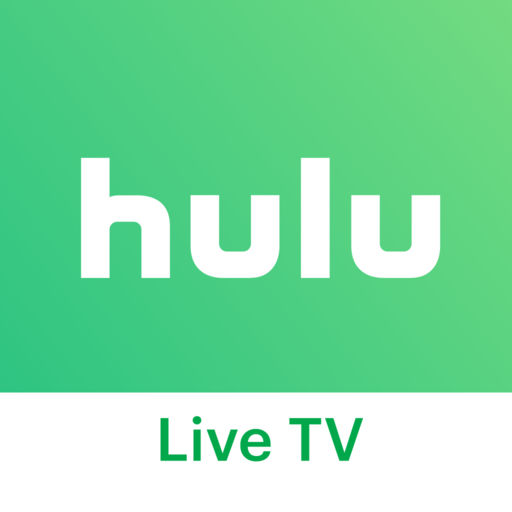 Light Reading 9/19/18http://www.lightreading.com/video/ott/as-hulu-live-tops-1m-subs-who-leads-the-ott-tv-race/a/d-id/746197